Кристаллические фазы хрома в экстремальных P-T условияхГоворко Надежда БорисовнаМосковский государственный университет имени М.В.Ломоносова, Геологический факультет, кафедра кристаллографии и  кристаллохимии, 1 курсНаучный руководитель – Марченко Екатерина ИгоревнаОдной из главных задач теоретической химии, физики, кристаллохимии является предсказание кристаллических структур и их свойств. В работе рассмотрены известные на сегодняшний день по литературным данным фазы, концентрирующие Cr3+ в мантии Земли. Разработана и опробована модель потенциалов межатомного взаимодействия для моделирования кристаллических структур в системе Ca-Cr-O.С использованием разработанной модели потенциалов межатомного взаимодействия и эволюционного алгоритма программы USPEX [Glass et al., 2006] были получены кристаллические структуры состава CaCr2O4, существующие по литературным данным экспериментальных исследований (рис. 1).Такая модель будет полезна при поиске возможных структур фаз состава  CanCrmOlс использованием эволюционного алгоритма программы USPEX. Визуализация кристаллических структур осуществлялась в программе VESTA [Momma and Izumi, 2011].ЛитератураGlass C.W., Oganov A.R., Hansen N. (2006). USPEX – evolutionary crystal structure prediction // Comp. Phys. Comm. V. 175. Pp. 713-720.Momma K., Izumi F. (2011). VESTA 3 for three-dimensional visualization of crystal, volumetric and morphology data  // J. Appl. Crystallogr. V. 44. Pp. 1272-1276. 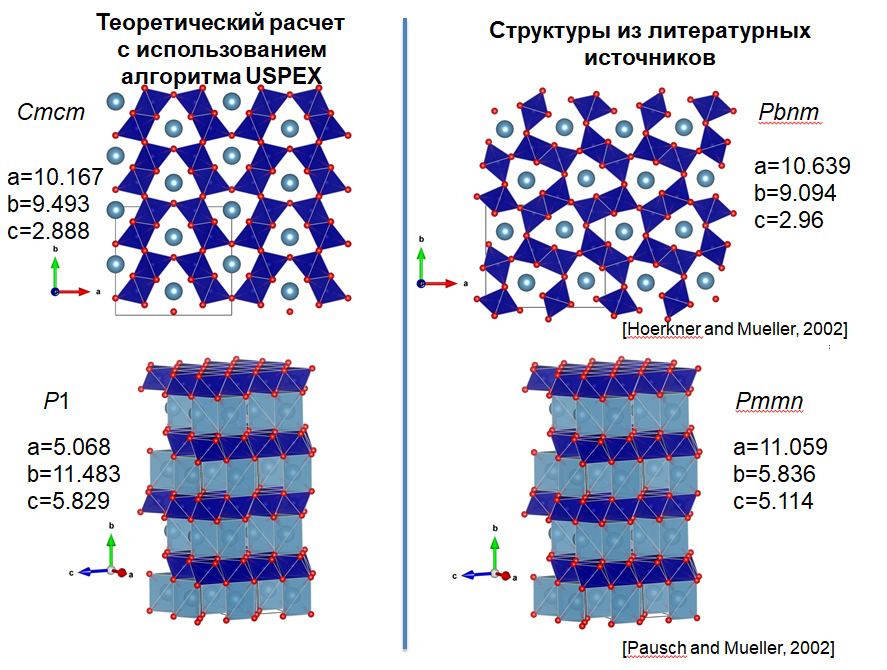 Рис. 1. Кристаллические структуры CaCr2O4, предсказанные с использованием эволюционного алгоритма (слева) и существующие по литературным данным из экспериментов.